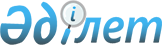 О внесении изменений и дополнений в постановление Правления Национального Банка Республики Казахстан от 29 сентября 2003 года № 349 "Об утверждении Правил осуществления трансфер-агентской деятельности на рынке ценных бумаг Республики Казахстан"
					
			Утративший силу
			
			
		
					Постановление Правления Агентства Республики Казахстан по регулированию и надзору финансового рынка и финансовых организаций от 26 марта 2005 года № 107. Зарегистрировано в Министерстве юстиции Республики Казахстан 27 апреля 2005 года № 3592. Утратило силу постановлением Правления Национального Банка Республики Казахстан от 21 сентября 2012 года № 298

     Сноска. Утратило силу постановлением Правления Национального Банка РК от 21.09.2012 № 298.     В целях совершенствования нормативных правовых актов, регулирующих трансфер-агентскую деятельность на рынке ценных бумаг, Правление Агентства Республики Казахстан по регулированию и надзору финансового рынка и финансовых организаций (далее - Агентство) ПОСТАНОВЛЯЕТ: 

     1. Внести в постановление Правления Национального Банка Республики Казахстан от 29 сентября 2003 года N 349 "Об утверждении Правил осуществления трансфер-агентской деятельности на рынке ценных бумаг Республики Казахстан" (зарегистрированное в Реестре государственной регистрации нормативных правовых актов Республики Казахстан под N 2550, опубликованное в Вестнике Национального Банка Республики Казахстан, N 23, 2003 год) следующие изменения и дополнения: 

     в Правилах осуществления трансфер-агентской деятельности на рынке ценных бумаг Республики Казахстан, утвержденных указанным постановлением: 

     пункт 1 дополнить абзацем третьим следующего содержания: 

     "1-1) клиент - профессиональный участник рынка ценных бумаг, физическое или юридическое лицо, пользующееся или намеренное воспользоваться услугами трансфер-агента;"; 

     в пункте 3 слова "за рынком ценных бумаг" заменить словами "финансового рынка и финансовых организаций"; 

     подпункт 2) пункта 5 исключить; 

     дополнить пунктом 5-1 следующего содержания: 

     "5-1. Физические или юридические лица являются клиентами трансфер-агента при наличии договора, заключенного ими с профессиональным участником рынка ценных бумаг, являющимся клиентом трансфер-агента. 

     Клиенты, не являющиеся профессиональными участниками рынка ценных бумаг, представляют трансфер-агенту следующие документы: 

     1) копию договора с профессиональным участником рынка ценных бумаг; 

     2) физические лица - учетную карточку клиента, содержащую его подпись либо подпись его представителя, которая должна быть внесена в эту карточку в присутствии работника трансфер-агента, уполномоченного на прием документов (далее - учетная карточка); 

     юридические лица - карточку образцов подписей, составленную в соответствии с абзацем третьим подпункта 1) пункта 5."; 

     в пункте 8: 

     слова "и подпункте 2)" исключить; 

     после цифры "5" дополнить словами "и подпункте 2) пункта 5-1". 

     2. Настоящее постановление вводится в действие по истечении четырнадцати дней со дня его государственной регистрации в Министерстве юстиции Республики Казахстан. 

     3. Департаменту надзора за субъектами рынка ценных бумаг и накопительными пенсионными фондами (Токобаев Н.Т.):      1) совместно с Юридическим департаментом (Байсынов М.Б.) принять меры к государственной регистрации настоящего постановления в Министерстве юстиции Республики Казахстан; 

     2) в десятидневный срок со дня государственной регистрации в Министерстве юстиции Республики Казахстан настоящего постановления довести его до сведения заинтересованных подразделений Агентства, Объединения юридических лиц "Ассоциация финансистов Казахстана", профессиональных участников рынка ценных бумаг и Национального оператора почты. 

   

     4. Отделу международных отношений Агентства (Пернебаев Т.Ш.) принять меры к публикации настоящего постановления в официальных печатных изданиях Республики Казахстан. 

     5. Контроль за исполнением настоящего постановления возложить на заместителя Председателя Агентства Бахмутову Е.Л.     Председатель 
					© 2012. РГП на ПХВ «Институт законодательства и правовой информации Республики Казахстан» Министерства юстиции Республики Казахстан
				